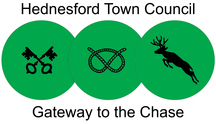 Deputy Chief Officer/RFO - Application FormPersonal detailsReferee detailsPlease provide details of two referees, the first of which should be your current or most recent employer (or education provider if this would be your first job).The second could be a previous employer, education, volunteering provider or other character reference, but should not be a friend, relative or someone you live with.If you are struggling to think of two referees for a good reason, please tick this box, and we will discuss options, after interviews Our reachDeclarationI declare that the information on this form is true and correct to the best of my knowledge.  I understand that if it is subsequently discovered that any statement is false or misleading, my employment may be ended without notice. I understand and agree that data collected in this application form will be used and processed for recruitment purposes.  I understand and agree that should I become employed the information will also be used for employment purposes.  I agree to you holding and processing this information. By submitting this form by email I am agreeing to this declaration.Sections A-D will be detached before short-listing takes placeCurrent and Previous Employment and Work ExperiencePlease provide details of your current and recent employment (at least the last 5 years) plus any other relevant work experience or volunteering history.Education and TrainingPlease list any formal education or professional development training courses which you consider to be relevant to the post (please only give dates where relevant to the qualification eg. where it expires or requires renewal).Person SpecificationThe person specification sets out the key areas of knowledge, skill and experience required for the post. Please take each point in turn, writing below how your experience, education, training and qualifications meet each point, giving relevant examples. Please keep your answers focused and succinct, to no more than 4 pages total.Any Other CommentsPlease add any other comments that you might have in support of your application (this is not a requirement)Please return as a Word Document by email to recruitment@hednesford-tc.gov.ukNameAddressContact EmailContact Phone No.When will you be available to start this role if successful?If you have been convicted of any criminal offence which is not spent, as defined by the rehabilitation of offenders act 1974, please give detailsReferee One - NameOrganisationRole in OrganisationAddressContact EmailContact Telephone Number/sCapacity in which knownCan we contact the referee prior to offering you employment?Referee Two - NameOrganisationRole in OrganisationAddressContact EmailContact Telephone Number/sCapacity in which knownCan we contact the referee prior to offering you employment?Where did you find out about this vacancy?Please insert your nameDateApplication ReferenceCandidate noOrganisationRole (state if employed or voluntary and salary where applicable)Period employed (years & months)Reason for leavingQualification/Training Course and provider where relevant123456789101112